OER finden: Anlaufstellen für freie Materialien Author's Cut – Extended Edition	 	 	Was Sie in diesem Kapitel erwartet:Dieses Kapitel sammelt Anlaufstellen im Web, auf denen Lehrerinnen, Lehrer und alle anderen Menschen Materialien unter freier Lizenz finden. Dabei wird in drei Kategorien unterschieden:	Open Content – Materialien, die nicht speziell für den Unterricht gemacht wurden, aber sehr hilfreich sein können	Open Educational Resources (OER) – 	Materialien für das Lehren und Lernen 	OER-Spezial – Kataloge, Suchmaschinen und Informationsangebote rund um OER 	Inhaltsverzeichnis:VorbemerkungenZur Erinnerung: Unter wirklich »offenen« Materialien werden in diesem Buch nur solche gefasst, die die Lizenz zum Weiterbearbeiten haben. Vor diesem Hintergrund sind in den folgenden Listen keine Websites aufgeführt, die »einfach nur kostenlose« Materialien (ohne freie Lizenzen) anbieten, sondern nur solche, die sich den Open Educational Resources (OER) zurechnen lassen.Zur Einordnung: Die Liste wurde im August 2017 recherchiert. Die Angebote verändern sich zum Teil schnell, so dass die Sammlung nur eine Momentaufnahme darstellen kann. Die Sammlung insgesamt soll einen Gesamteindruck vermitteln. Die einzelnen Materialien konnten insbesondere nicht auf fachliche Qualität geprüft werden. Bei OER ist es wie bei allen Materialien aus dem Internet: Die Lehrer/innen müssen selbst prüfen, welche Materialien sich wie gut für den Unterricht eignen. Einige Angebote sind explizit als »TIPP!« markiert, weil der Autor damit gute Erfahrungen gemacht hat.Sehr viele Plattformen und Dienste bieten Materialien unter verschiedenen Lizenzen an. Vor diesem Hintergrund gilt umso mehr, dass im konkreten Fall die Lizenz des konkreten Materials geprüft werden muss. Seien Sie bei Unsicherheit lieber vorsichtig: Das Problem bei Plattformen, die offen für alle Beiträge sind, ist das, was im Kapitel »Keine Garantie in Sachen Urheberrecht!« beschrieben ist und weiter unten auch noch mal mit dem Fall »sternschnuppe2022« dargestellt wird. Man kann nicht sicher sein, dass der Urheber wirklich berechtigt war, die Lizenz zu erteilen. Das gilt bei OER für fast alle Plattformen, da in der Regel eingehendes Material nicht geprüft wird.A.Open ContentOpen Content umfasst Materialien unter freier Lizenz, die nicht speziell für den Unterricht gemacht wurden, aber sehr hilfreich sein können.BilderAudioBücher und Texte
FolienKurse
Video
Allgemein/SonstigesB. Open Educational Resources (OER)Schule allgemein (Verschiedene Fächer)MathematikInformatikNaturwissenschaftenPolitik/GesellschaftBiologieChemieDeutsch 
ReligionslehreGeschichte
Medienbildung
MusikSportC. OER SpezialSuchmaschinen, Sammlungen und KatalogeInformationsangebote zum Thema OER
Über dieses MaterialDieses Dokument steht unter der Lizenz CC BY SA 4.0. (Die Abbildung des Buchcovers fällt nicht unter diese Lizenz, darf aber im Kontext des Dokuments verbreitet werden.)Das Material gehört zum Buch „Freie Unterrichtsmaterialien finden, rechtssicher einsetzen, selbst machen und teilen“ von Jöran Muuß-Merholz/Beltz in der Verlagsgruppe Beltz,  Weinheim Basel. Informationen zum Buch und weitere Materialien finden sich auf der Website www.was-ist-oer.de.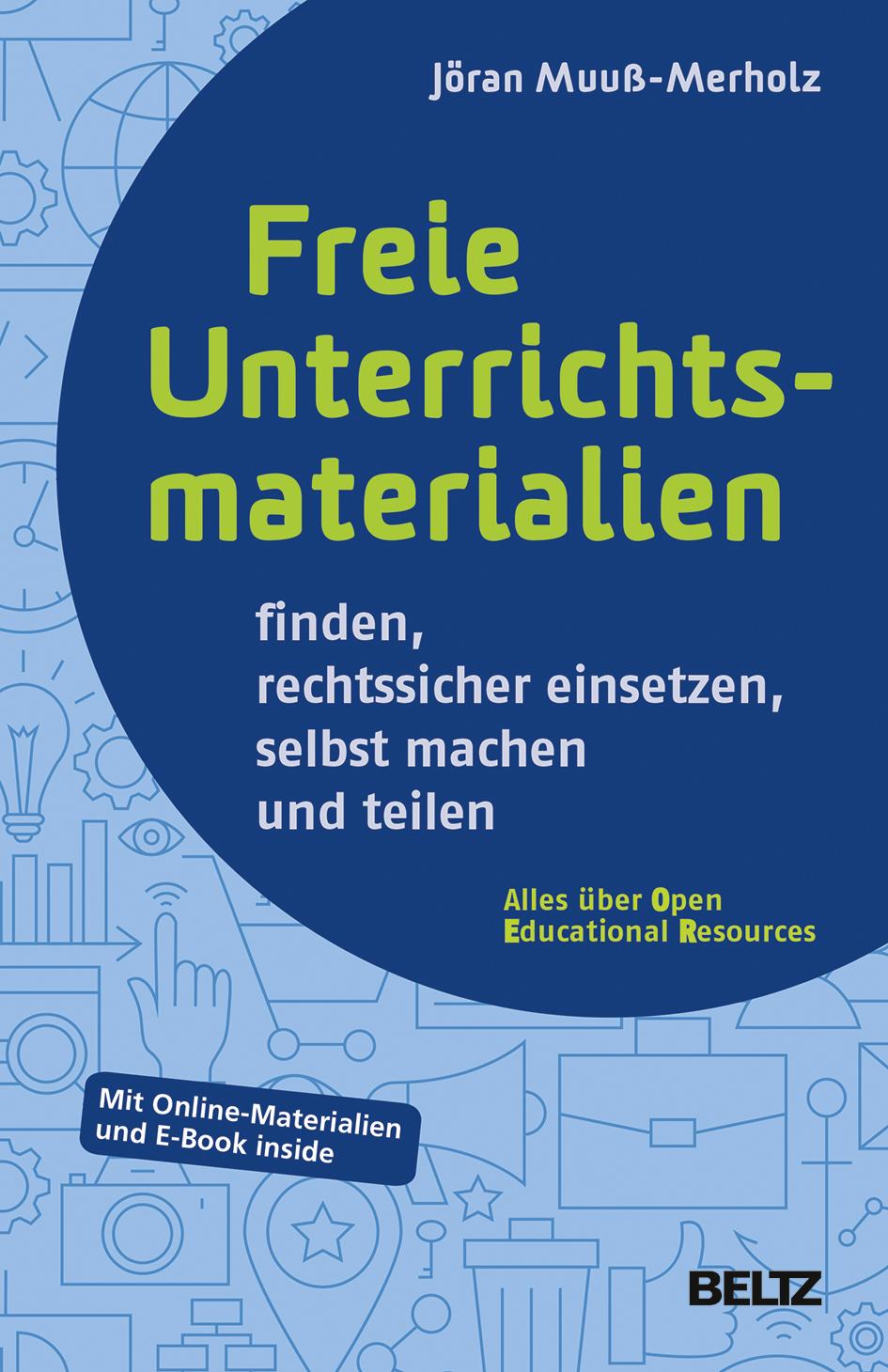 Freie Unterrichtsmaterialien finden, rechtssicher einsetzen, selbst machen und teilenvon Jöran Muuß-Merholz19,95 EuroISBN-10: 3407630611 ISBN-13: 978-3407630612Beltz in der Verlagsgruppe Beltz, Weinheim, Basel1. Auflage 2018, broschiert, 185 SeitenWas?Google: Erweitere BildersucheWo?https://www.google.de/advanced_image_searchWas genau?Erweitere Bildersuche der Suchmaschine, Eingrenzung der Ergebnisse nach Nutzungsrechte, Bezeichnung an CC-Lizenzen orientiertWer?Google Inc.Lizenz?verschiedene LizenzenWas?FlickrWo?https://www.flickr.com/Was genau?Online-Fotoplattform und -Community, nach Bildern mit CC-Lizenzen mit Filter „beliebige Lizenz“.Wer?Yahoo! EMEA Limited.Lizenz?verschiedene LizenzenWas?GinkoMapsWo?http://www.ginkgomaps.com/Was genau?Offen lizenzierte Landkarten und Satellitenbilder zum Download.Wer?Dirk BenkertLizenz?CC BYWas?OpenclipartclipartWo?https://openclipart.orgWas genau?Illustrationen und Zeichnungen zu verschiedenen Themengebieten unter freier Lizenz und in verschiedenen Dateiformaten.Wer?Fabricatorz LLCLizenz?CC0TIPP!Was?PixabayWo?https://pixabay.com/Was genau?Community zum Teilen von freien Bildern und Videos.Wer?Hans Braxmeier & Simon Steinberger GbRLizenz?CC0Was?TIBS BilderdatenbankWo?http://bilder.tibs.at/Was genau?Österreichische Sammlung mit Bildern und Grafiken unter CC Lizenz zum Download.Wer?Tiroler BildungsserverLizenz?CC BY-NC-SATIPP!Was?Wikimedia CommonsWo?https://de.wikipedia.org/wiki/Wikimedia_CommonsWas genau?Sammlung und Community mit freien Bildern, Videos und Audiodateien, verknüpft mit Wikipedia.Wer?Wikimedia Foundation Inc.Lizenz?CC BY-SAWas?Wikipedia: Public domain image resourcesWo?http://en.wikipedia.org/wiki/Wikipedia:Public_domain_image_resourcesWas genau?Übersicht zu Datenbanken mit CC0-lizenzierten BildernWer?Wikimedia Foundation Inc.Lizenz?verschiedene CC-LizenzenTIPP!Was?CC MixterWo?http://dig.ccmixter.orgWas genau?Englischsprachige Datenbank zum Download von teilweise freier Musik mit Sortierung nach Genres, Instrumenten und Musikrichtungen.Wer?ArtisTech Media, LLCLizenz?verschiedene LizenzenWas?Free Music ArchiveWo?http://www.freemusicarchive.org/Was genau?Englischsprachige, interaktive Bibliothek von Musikstücken, überwiegend unter CC-Lizenz, sortiert nach Genres.Wer?Auricle CommunicationsLizenz?verschiedene LizenzenWas?IncompetechWo?http://incompetech.com/Was genau?Englischsprachige Sammlung mit teilweise freier (Instrumental-)Musik und Hinweisen zum Lizenztext.Wer?Kevin MacLeodLizenz?verschiedene LizenzenWas?Podcasts unter CC-LizenzenWo?https://sendegate.de/t/cc-by-liste-podcasts-als-oer/5620Was genau?Liste von mehr als 50 Podcast-Reihen unter verschiedenen CC-Lizenzen.Wer?Metaebene Personal MediaLizenz?verschiedene LizenzenWas?SoundcloudWo?https://soundcloud.com/Was genau?MusikstreamingdienstWer?SoundCloud LimitedLizenz?verschiedene CC-LizenzenTIPP!Was?L3T – das Lehrbuch für Lernen und Lehren mit TechnologienWo?http://l3t.eu/Was genau?Kollaborativ erstelltes Buch mit freien Texten und in verschiedenen Formaten zum Lernens und Lehrens mit Technologien, mit Übungsaufgaben und Praxisbeispielen.Wer?BIMS e.V.Lizenz?CC BY-SATIPP!Was?Project GutenbergWo?http://www.gutenberg.org/wiki/DE_HauptseiteWas genau?Portal mit freien Ebooks, vor allem literarische Werke, zum Download in verschiedenen DateiformatenWer?Project Gutenberg Literary Archive FoundationLizenz?CC0Was?SpieleWikiWo?http://www.spielewiki.org/wiki/HauptseiteWas genau?Wiki mit mehr 750 Spielen für jede Gelegenheit. Sortierung nach Spieltypen, Spieleranzahl, Material, Ort und Thema möglichWer?Christian WirthLizenz?CC BY-SA ATWas?Volxbibel WikiWo?http://wiki.volxbibel.com/HauptseiteWas genau?Wiki für eine gemeinsame Weiterentwicklung der Bibelübersetzungen in moderne Sprache.Wer?Martin DreyerLizenz?CC BY-NC-SA DEWas?WikibooksWo?https://de.wikibooks.org/wiki/HauptseiteWas genau?Freie Sammlung von Lehr-, Sach- und Fachbüchern.Wer?Wikimedia Foundation Inc.Lizenz?CC BY-SATIPP!Was?Wikipedia – Die Freie EnzyklopädieWo?https://de.wikipedia.org/Was genau?Freie Online-Enzyklopädie.Wer?Wikimedia Foundation Inc.Lizenz?CC BY-SAWas?Wikisource, die freie QuellensammlungWo?https://de.wikisource.org/wiki/HauptseiteWas genau?Sammlung von freien Quellentexten.Wer?Wikimedia Foundation Inc.Lizenz?verschiedene LizenzenWas?SlideshareWo?https://www.slideshare.net/Was genau?Plattform zum Archivieren und Teilen von Präsentationen und Dokumenten, teilweise unter CC-Lizenzen und zum DownloadWer?LinkedIn CorporationLizenz?verschiedene LizenzenTIPP!Was?iMooXWo?http://imoox.at/Was genau?österreichische Lernplattform mit freien Online-Kursen, häufig zu Themen aus dem BildungsbereichWer?Technische Universität GrazLizenz?verschiedene CC-LizenzenWas?mooinWo?https://mooin.oncampus.de/Was genau?Lernplattform mit Online-Kursen zu unterschiedlichen Themen, mit überwiegend CC-lizenzierten KursinhaltenWer?oncampus GmbHLizenz?CC BYWas?VimeoWo?https://vimeo.com/Was genau?Videoplattform und -community, Fiterung nach CC-Lizenzen nach Eingabe eines SuchbeWer?Vimeo, Inc.Lizenz?verschiedene LizenzenWas?YouTubeWo?https://www.youtube.com/Was genau?Videoplattform und -community, Fiterung nach CC-Lizenzen nach Eingabe eines SuchbegriffsWer?YouTube LLCLizenz?verschiedene LizenzenWas?Commons: Free media resourcesWo?https://commons.wikimedia.org/wiki/Commons:Free_media_resourcesWas genau?Liste von Websites mit frei lizenziertes Material, wie Musik, Geräusche, Videos etc., zu unterschiedlichen ThemenWer?Wikimedia Foundation Inc.Lizenz?CC BY-SAWas?Erweitere Suche von GoogleWo?https://www.google.de/advanced_searchWas genau?Erweitere Suche der Suchmaschine, Eingrenzung der Ergebnisse nach Nutzungsrechte, Bezeichnung an CC-Lizenzen orientiertWer?Google Inc.Lizenz?verschiedene LizenzenTIPP!Was?Europeana CollectionsWo?http://www.europeana.eu/Was genau?Europaweites Sammelprojekt digitaler Materialien mit Filterung der Lizenzen („Verwendbarkeit“)Wer?Europeana FoundationLizenz?verschiedene LizenzenTIPP!Was?OpenStreetMapWo?http://www.openstreetmap.org/Was genau?Offen lizenzierte und kollaborativ erstellte WeltkarteWer?OpenStreetMap FoundationLizenz?verschiedene LizenzenWas?Bildungsserver Sachsen-AnhaltWo?https://www.bildung-lsa.deWas genau?Informationen und Materialien, sortiert nach Fächern und Lernfeldern etc., Großteil cc-lizenziertes MaterialWer?Landesinstitut für Schulqualität und Lehrerbildung Sachsen-AnhaltLizenz?verschiedene LizenzenWas?Edu-MaPhyWo?http://www.edu-maphy.de/Was genau?Wiki mit Unterrichtsskripten und -aufgaben und Praxisbeispielen für Physik, Mathematik und Informatik.Wer?Johannes AlmerLizenz?CC BY-NC-SATIPP!Was?Kahn AcademyWo?https://de.khanacademy.orgWas genau?Plattform mit Materialien, Kurse, Videos, Übungen zu unterschiedlichen Themen, auch für SelbststudiumWer?Khan AcademyLizenz?verschiedene LizenzenWas?Landesbildungsserver Baden-WürttembergWo?http://www.schule-bw.de/Was genau?Materialsammlung für verschiedene Fächer, Hintergrundtexten, Bildungsplänen, Tooltipps etc., teils unter CC-LizenzenWer?Landesinstitut für SchulentwicklungLizenz?verschiedene LizenzenTIPP!Was?learn:line NRWWo?http://www.learnline.schulministerium.nrw.de/Was genau?Suchmaschine des Landes NRW für verschiedene Bildungsmaterialien. Über das Feld „Urheberrecht“ ist eine Suche nach CC-Lizenzen und OER möglich.Wer?LVR-Zentrum für Medien und Bildung, Medienberatung NRWLizenz?verschiedene LizenzenTIPP!Was?Lehrer-OnlineWo?https://www.lehrer-online.deWas genau?Service- und Informationsplattform mit Materialien und anderen Informationen für Schule und UnterrichtWer?Eduversum VerlagLizenz?verschiedene LizenzenTIPP!Was?Medienistik.de – Innovative Unterrichtsmaterialien fürs digitale ZeitalterWo?https://medienistik.wordpress.comWas genau?Artikel, Themenhefte, Unterrichtsmaterialien und Berichte zu Germanistik, Medien und katholischer ReligionslehreWer?Tobias HübnerLizenz?CC BY-SATIPP!Was?tutory.de - Arbeitsblätter online gestaltenWo?https://www.tutory.de/Was genau?Webdienst zur Gestaltung von Arbeitsblättern mit automatisierter Verwaltung der Lizenzangaben und Leitfäden zur Nutzung von OERWer?tutory UGLizenz?verschiedene CC-LizenzenWas?Umwelt im UnterrichtWo?http://www.umwelt-im-unterricht.de/Was genau?Informationsangebot zum Thema Unwelt mit Materialien für den Unterricht (Hintergrundtexte, Unterrichtsvorschläge, Videos, Bilderserien), sortiert nach Fächern, Themenbereichen und Altersstufen, auch mit CC-lizenzierten MaterialienWer?Bundesministerium für Umwelt Naturschutz Bau und ReaktorsicherheitLizenz?verschiedene LizenzenTIPP!Was?ZUM-WikiWo?https://wiki.zum.deWas genau?Offene Plattform für Lehrinhalte und Lernprozesse der Zentrale für Unterrichtsmedien im Internet e. V. mit Werkzeugen und praxisorientierten Sammlungen für verschiedene FächerWer?Zentrale für Unterrichtsmedien im Internet e.V.Lizenz?CC BY-SA DETIPP!Was?SerloWo?https://de.serlo.orgWas genau?Lernplattform und Community für Mathematik (und Biologie) mit Materialien, Erklärungen, Kursen, Lernvideos und Übungsaufgaben.Wer?Serlo Education e.V.Lizenz?CC BY-SATIPP!Was?GeoGebraWo?https://www.geogebra.org/Was genau?Dynamische Grafikrechner für Funktionen, Geometrie, Algebra, Analysik, Statistik und 3D mit Plattform für Materialien und CommunityWer?International GeoGebra InstituteLizenz?verschiedene LizenzenWas?Mathegami = Mathematik + OrigamiWo?http://users.minet.uni-jena.de/~schmitzm/mathegami/doku.php?id=startWas genau?Veranschaulichung mathematischer Begriffe durch Papierfalten mit Arbeitsblättern und AnleitungenWer?Michael SchmitzLizenz?CC BY-SAWas?Mathematik-digitalWo?http://mathematik-digital.deWas genau?Datenbank mit Materialien nach Lehrplanthemen und Jahrgangsstufen geordnet und Lernpfade zu verschiedenen Themen der Mathematik für Klasse 5 bis 12Wer?Prof. Hans-Georg Weigand, Universität WürzburgLizenz?verschiedene LizenzenWas?Bildungsserver Informatik - UnterrichtsmaterialienWo?https://informatik.bildung-rp.de/sek1/ecdl/unterrichtsbeispiele.htmlWas genau?Unterrichtsbeispiele für Informatik mit CC-lizenzierten Materialien zum DownloadWer?Pädagogisches Landesinstitut Rheinland-PfalzLizenz?verschiedene CC-LizenzenTIPP!Was?SerloWo?https://de.serlo.orgWas genau?Lernplattform und Community für Biologie (und Mathematik) mit Materialien, Erklärungen, Kursen, Lernvideos und ÜbungsaufgabenWer?Serlo Education e.V.Lizenz?CC BY-SATIPP!Was?Bildungswiki KlimawandelWo?http://wiki.bildungsserver.de/klimawandel/index.php/HauptseiteWas genau?Informationen zum Klimawandel mit systematischer Übersicht im Klimawandel-Portal und UnterrichtsmaterialienWer?Deutscher BildungsserverLizenz?verschiedene LizenzenTIPP!Was?Medienportal der Siemens StiftungWo?https://medienportal.siemens-stiftung.org/Was genau?Portal mit Unterrichtsmaterialien zu naturwissenschaftlichen Themen für unterschiedliche Schulstufen, Fächern, Medientypen etc., Sortierung nach CC-lizenzierten Materialien möglichWer?Siemens StiftungLizenz?CC BY-SA (ca. die Hälfte der Materialien)Was?PhET interaktive SimulationenWo?https://phet.colorado.edu/de/Was genau?Simulationen aus den Bereichen Biologie, Chemie, Geowissenschaft, Mathematik zur Veranschaulichung naturwissenschaftlicher PhänomeneWer?University of Colorado BoulderLizenz?CC BYWas?Science in School – the European Journal for Science TeachersWo?http://www.scienceinschool.org/about-science-schoolWas genau?Materialien aus den Naturwissenschaften in verschiedenen Sprachen, Suche nach deutschen Materialien möglich, sortiert nach Alterstufen und ThemenbereichenWer?European Molecular Biology LaboratoryLizenz?verschiedene LizenzenWas?Bundeszentrale für politische BildungWo?http://www.bpb.de/suche-erweitert/Was genau?Über die  erweiterte Suche lassen Unterrichtsmaterialien unter freien Lizenzen finden. Schwerpunkt auf Geschichte und Politik für höhere Klassenstufen aber auch Angebote für die Grundschule.Wer?Bundeszentrale für politische BildungLizenz?verschiedene LizenzenTIPP!Was?edeos – digital educationWo?http://edeos.orgWas genau?Erklärvideos, Skripte und Unterrichtsmaterialien zu gesellschaftspolitischen Themen, unter CC-Lizenz zum DownloadWer?edeos – digital education GmbHLizenz?CC BY-SAWas?OER Bio-SchulbuchWo?http://schulbuch-o-mat.de/biobuch/Was genau?Gemeinschaftlich finanziertes, kollaborativ erstelltes und cc-lizensiertes Biologiebuches für die Klassenstufe 7/8, basierend auf dem Berliner Rahmenlehrplan (Stand: 2014)Wer?Initiative Schulbuch-O-MatLizenz?verschiedene CC-LizenzenWas?Offener NaturführerWo?http://offene-naturfuehrer.de/Was genau?Wiki zur Sammlung von Naturführern, Bestimmungshilfen, Lehr- und Lernmaterialien zur Artenvielfalt.Wer?Museum für Naturkunde, Leibniz-Institut für Evolutions- und BiodiversitätsforschungLizenz?CC BY-SAWas?Open ScienceWo?http://www.openscience.or.at/Was genau?Unter Schulcorner verschiedene Unterrichtsmaterialien zu Gentechnik- und Medizinthemen, wie Foliensätze, Begleittexten, Animationen und Filme und Spiele, darunter auch OERWer?Open Science - Lebenswissenschaften im DialogLizenz?verschiedene LizenzenTIPP!Was?Wiki Chemie digitalWo?http://chemie-digital.zum.deWas genau?Wiki mit einer gemeinsamen Sammlung von Materialien für den ChemieunterrichtWer?Zentrale für Unterrichtsmedien im Internet e. V.Lizenz?CC BY-SA DETIPP!Was?DaF-WikiWo?http://daf.zum.deWas genau?Wiki zu gemeinsamen Sammlung von Materialien, Unterrichtsentwürfen, Ideensammlungen für den DaF-UnterrichtWer?Zentrale für Unterrichtsmedien im Internet e. V.Lizenz?CC BY-SA DEWas?DSD-WikiWo?http://dsd.zum.deWas genau?Wiki zur Sammlung mit Materialien für das Deutsche Sprachdiplom der KMK, sortiert nach NiveaustufenWer?Zentrale für Unterrichtsmedien im Internet e. V.Lizenz?CC BY-SA DETIPP!Was?ZUM-WillkommenWo?http://willkommen.zum.deWas genau?Portal für den Deutschunterricht mit Flüchtlingen mit Materialien, Tipps, Handlungsfeldern etc.Wer?Zentrale für Unterrichtsmedien im Internet e.V.Lizenz?CC BY-SA DETIPP!Was?Offene BibelWo?https://offene-bibel.de/Was genau?Mitmach-Projekt für neue BibelübersetzungenWer?Verein Offene Bibel e.V.Lizenz?CC BY-SATIPP!Was?rpi-virtuellWo?http://www.rpi-virtuell.net/Was genau?Religionspädagogische Plattform und Communtiy für Unterrichtsmaterial, mit Gruppenräumen, Online-Kursen, HintergrundtextenWer?Comenius-InstitutLizenz?verschiedene CC-LizenzenWas?Das alte Ägypten im UnterrichtWo?https://dasalteaegyptenimunterricht.wordpress.com/Was genau?Unterrichtsmaterialien zum Thema Altes ÄgyptenWer?Daniel BernsenLizenz?CC BY-NC-SA DEWas?Radolfzell zur NS-ZeitWo?http://radolfzell-ns-geschichte.von-unten.org/Was genau?Wiki zur Geschichte Radolfzells (Baden Württemberg) zur Zeit des Nationalsozialismus mit Texten, Karten, BildernWer?Initiative für Offenes Gedenken in RadolfzellLizenz?CC BY-NC-SA DETIPP!Was?segu Geschichte | Lernplattform für Offenen GeschichtsunterrichtWo?https://segu-geschichte.de/Was genau?Lernplattform für den Geschichtsunterricht mit Schlagwort-Suche, Lernmodulen, Texten, ArbeitsblätternWer?Dr. Christoph PallaskeLizenz?CC BY-SA DEWas?MediaCulture-Online – MedienbildungWo?http://www.lmz-bw.de/medienbildungWas genau?Materialien, Links und Unterstützungsangebote aus Baden-Württemberg für den Bereich Medienbildung , viele Materialien fachübergreifend einsetzbarWer?Landesmedienzentrum Baden-WürttembergLizenz?verschiedene LizenzenTIPP!Was?Medien in die Schule – Materialien für den UnterrichtWo?http://www.medien-in-die-schule.deWas genau?Materialien wie Unterrichtseinheiten und Werkzeugkästen zu den Themen Jugendmedienschutz, Realität und Fiktion, Internet, Nachrichten, Handy, Apps, Webdienste etc., in verschiedenen DateiformatenWer?Freiwillige Selbstkontrolle Multimedia-Diensteanbieter e.V.Lizenz?CC BY-SAWas?MusOpenWo?https://musopen.org/de/Was genau?Portal für freie Musik, Notenblätter und musikpädagogische Ressourcen, teilweise englischsprachigWer?MusopenLizenz?verschiedene CC-LizenzenWas?J.P.s SpieledatenbankWo?http://www.spieledatenbank.de/Was genau?Datenbank für Spiele mit Suchfunktion, sortiert nach Spieleranzahl, Umgebung, Altersgruppe, Zeit und Kategorie etc.Wer?Jan P. PucheltLizenz?CC BY-NC-SA DEWas?Bundeszentrale für politische Bildung - Volltextsuche - ErweitertWo?http://www.bpb.de/suche-erweitert/Was genau?Über die  erweiterte Suche lassen Unterrichtsmaterialien unter freien Lizenzen finden. Schwerpunkt auf Geschichte und Politik für höhere Klassenstufen aber auch Angebote für die Grundschule.Wer?Bundeszentrale für politische BildungLizenz?verschiedene LizenzenWas?IdeensetsWo?https://www.phbern.ch/schule-und-weiterbildung/mediothek/ideensets.htmlWas genau?Unterrichtsideen und -materialien für verschiedene Fächer, sortiert nach Schulstufen und mit didaktischen Hinweisen, mitunter CC-lizenziertWer?Pädagogische Hochschule BernLizenz?verschiedene LizenzenWas?CC SearchWo?https://search.creativecommons.org/Was genau?Englischsprachige Metasuche nach cc-Lizenzierten Materialien bei verschiedenen WebsitesWer?Creative CommonsLizenz?verschiedene LizenzenTIPP!Was?CC Search prototypeWo?https://ccsearch.creativecommons.org/Was genau?Englischsprachige Metasuche für Bilddateien bei Fotoportalen und verschiedenen Online-Archiven von Museen (Weiterentwicklung von „CC Search“)Wer?Creative CommonsLizenz?verschiedene LizenzenTIPP!Was?EdutagsWo?http://www.edutags.de/Was genau?Katalog und Instrument zur gemeinsamen Systematisierung und Verschlagwortung von InternetseitenWer?Deutsches Institut für Internationale Pädagogische ForschungLizenz?verschiedene LizenzenTIPP!Was?ElixierWo?http://www.bildungsserver.de/elixier/suche.htmlWas genau?Suchmaschine mit Materialien der Landesbildungsserver, Sortierung nach CC-Lizenzen nach SuchbefehlWer?Deutsches Institut für Internationale Pädagogische ForschungLizenz?verschiedene LizenzenWas?Dossier „Digitalisierung in der Erwachsenenbildung“, Folge 1: Open Educational ResourcesWo?https://wb-web.de/dossiers/Digitalisierung-in-der-Erwachsenenbildung-1/open-educational-resources.htmlWas genau?Grundlagentext sowie Checklisten, Erfahrungsberichte und Anleitungen zum eigenen Finden und Erstellen von OER (Zielgruppe sind v.a. Erwachsenenbildner, aber fast alle Inhalte sind grundsätzlicher Natur.)Wer?Deutsches Institut für Erwachsenenbildung – Leibniz-Zentrum für Lebenslanges Lernen e.V.Lizenz?CC BY-SA DEWas?OER im SchulbereichWo?http://www.bildungsserver.de/OER-im-Schulbereich-10854.htmlWas genau?Die Informations- und Materialsammlung zum Thema OER für den Schulbereich ist eine Anlaufstelle für den ersten Einstieg. Sie bietet Links zum Weiterstöbern.Wer?Deutsches Institut für Internationale Pädagogische Forschung (DIPF)Lizenz?verschiedene LizenzenWas?OERinfo – Informationsstelle OERWo?http://www.open-educational-resources.deWas genau?Das offizielle, vom BMBF geförderte Informationsportal zu OER, mit Blog, Podcastreihe und How-To-Materialien, auch auf Facebook und Twitter sehr aktiv.Wer?Deutsches Institut für Internationale Pädagogische Forschung (DIPF)Lizenz?CC BYWas?Open Education EuropaWo?http://www.openeducationeuropa.eu/deWas genau?Europäische Plattform und Community für innovatives, offenes Lernen mit Artikeln, Fallstudien, Ressourcen und Suchfunktion nach OER, in Teilen auf deutschWer?Europäische KommissionLizenz?verschiedene LizenzenWas?Spezial OER - Material für alle (Bundeszentrale für politische Bildung)Wo?http://www.bpb.de/lernen/digitale-bildung/oer-material-fuer-alle/Was genau?Grundlagen und Hilfestellungen zu OER mit Erklärtexten und -videos, Linkliste, Interviews und Berichten.Wer?Bundeszentrale für politische BildungLizenz?verschiedene CC-LizenzenWas?Thema OER + BildungWo?https://irights.info/kategorie/themen/bildung-open-educational-resourcesWas genau?Zusammenstellung der Artikel von irights.info zu den Themen Bildung, OER, Creative Commons etc.Wer?iRights.infoLizenz?verschiedene CC-Lizenzen